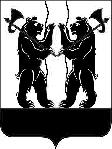 АДМИНИСТРАЦИЯЯРОСЛАВСКОГО МУНИЦИПАЛЬНОГО РАЙОНАП О С Т А Н О В Л Е Н И Е29.12.2018                                                                                                                            № 2932Об определении единой теплоснабжающей организации, осуществляющей содержание и обслуживание бесхозяйных тепловых сетейВ соответствии с частью 6 статьи 15 Федерального закона от 27 июля 2010 года № 190-ФЗ «О теплоснабжении», пунктом 4 части 1, частями 3 и 4 статьи 14 Федерального закона от 6 октября 2003 года № 131-ФЗ «Об общих принципах организации местного самоуправления в Российской Федерации» Администрация района постановляет:1. Определить ПАО ТГК-2, являющееся единой теплоснабжающей организацией в системе теплоснабжения для объектов, подключенных к системе централизованного отопления и горячего водоснабжения на территории поселков Дубки и Ивняки Ярославского муниципального района, в качестве единой теплоснабжающей организации в системе теплоснабжения, в которую входят бесхозяйные тепловые сети, указанные в приложении к постановлению, осуществляющей содержание и обслуживание указанных бесхозяйных тепловых сетей.2.   Опубликовать постановление в газете «Ярославский агрокурьер».3. Контроль за исполнением постановления возложить на первого заместителя Главы Администрации ЯМР.4.   Постановление вступает в силу со дня опубликования.Глава Ярославского муниципального района	Н.В. ЗолотниковПРИЛОЖЕНИЕк постановлениюАдминистрации ЯМРот 29.12.2018 № 2932Перечень бесхозяйных сетей теплоснабжения на территории поселков Дубки и Ивняки
Ярославского муниципального района№
п/пНаименование объектаМесто расположения объектаНаименование участка трассыИндивидуальные характеристики объектаИндивидуальные характеристики объектаИндивидуальные характеристики объекта№
п/пНаименование объектаМесто расположения объектаНаименование участка трассыПротяженность, мДиаметр трубы, ммВид прокладки1.Тепловая сеть в двухтрубном исчисленииЯрославская область, Ярославский район, п. Дубки, от ТУП-4 до стены д. 20 по ул. Огородная и П1/1ТУП4-П135250подземная канальная прокладка1.Тепловая сеть в двухтрубном исчисленииЯрославская область, Ярославский район, п. Дубки, от ТУП-4 до стены д. 20 по ул. Огородная и П1/1П1-П1/130250подземная канальная прокладка1.Тепловая сеть в двухтрубном исчисленииЯрославская область, Ярославский район, п. Дубки, от ТУП-4 до стены д. 20 по ул. Огородная и П1/1П1-Огородная, 202570подземная канальная прокладка2.Тепловая сеть в двухтрубном исчисленииЯрославская область, Ярославский район, п. Дубки, от ТУП4 до В4 и стены д. 13/9 по ул.СпортивнаяТУП4-В250 •250надземная прокладка на железобетонных опорах2.Тепловая сеть в двухтрубном исчисленииЯрославская область, Ярославский район, п. Дубки, от ТУП4 до В4 и стены д. 13/9 по ул.СпортивнаяВ2-Спортивная, 13/99450надземная прокладка на металлических опорах2.Тепловая сеть в двухтрубном исчисленииЯрославская область, Ярославский район, п. Дубки, от ТУП4 до В4 и стены д. 13/9 по ул.СпортивнаяВ2-ВЗ68250надземная прокладка на железобетонных опорах2.Тепловая сеть в двухтрубном исчисленииЯрославская область, Ярославский район, п. Дубки, от ТУП4 до В4 и стены д. 13/9 по ул.СпортивнаяВЗ-В4138250надземная прокладка на железобетонных опорах2.Тепловая сеть в двухтрубном исчисленииЯрославская область, Ярославский район, п. Дубки, от ТУП4 до В4 и стены д. 13/9 по ул.СпортивнаяВЗ-В4138200надземная прокладка на железобетонных опорах3.Тепловая сеть в двухтрубном исчисленииЯрославская область, Ярославский район, п. Дубки, от В22 до стен д.2,11 по ул. Спортивная и д.9 по ул. ОгороднаяВ22-В2373100подземная канальная прокладка3.Тепловая сеть в двухтрубном исчисленииЯрославская область, Ярославский район, п. Дубки, от В22 до стен д.2,11 по ул. Спортивная и д.9 по ул. ОгороднаяВ23-В2447100подземная канальная прокладка3.Тепловая сеть в двухтрубном исчисленииЯрославская область, Ярославский район, п. Дубки, от В22 до стен д.2,11 по ул. Спортивная и д.9 по ул. ОгороднаяВ23-Спортивная, 117050подземная канальная прокладка3.Тепловая сеть в двухтрубном исчисленииЯрославская область, Ярославский район, п. Дубки, от В22 до стен д.2,11 по ул. Спортивная и д.9 по ул. ОгороднаяВ24-Огородная,94770подземная канальная прокладка3.Тепловая сеть в двухтрубном исчисленииЯрославская область, Ярославский район, п. Дубки, от В22 до стен д.2,11 по ул. Спортивная и д.9 по ул. ОгороднаяВ24-Спортивная,2350подземная канальная прокладка3.Тепловая сеть в двухтрубном исчисленииЯрославская область, Ярославский район, п. Дубки, от В22 до стен д.2,11 по ул. Спортивная и д.9 по ул. ОгороднаяВ18-В18/25450подземная канальная прокладка3.Тепловая сеть в двухтрубном исчисленииЯрославская область, Ярославский район, п. Дубки, от В22 до стен д.2,11 по ул. Спортивная и д.9 по ул. ОгороднаяВ18/2-Спортивная,32550подземная канальная прокладкаВ18/2-Спортивная,53550т. А1 -Спортивная, 155804.Тепловая сеть в двухтрубном исчисленииЯрославская область, Ярославский район, п. Дубки, от В18/1 до стен д.4,8,10,12/7 по ул. Некрасова, д. 14/2 по ул. Ленина, д.2а по ул. ГагаринаВ18/1 - Дом культуры450подземная канальная прокладка4.Тепловая сеть в двухтрубном исчисленииЯрославская область, Ярославский район, п. Дубки, от В18/1 до стен д.4,8,10,12/7 по ул. Некрасова, д. 14/2 по ул. Ленина, д.2а по ул. ГагаринаВ18/1-В1953100подземная канальная прокладка4.Тепловая сеть в двухтрубном исчисленииЯрославская область, Ярославский район, п. Дубки, от В18/1 до стен д.4,8,10,12/7 по ул. Некрасова, д. 14/2 по ул. Ленина, д.2а по ул. ГагаринаВ19-Ленина,14/25650подземная канальная прокладка4.Тепловая сеть в двухтрубном исчисленииЯрославская область, Ярославский район, п. Дубки, от В18/1 до стен д.4,8,10,12/7 по ул. Некрасова, д. 14/2 по ул. Ленина, д.2а по ул. ГагаринаВ19-В19/1а40100подземная канальная прокладка4.Тепловая сеть в двухтрубном исчисленииЯрославская область, Ярославский район, п. Дубки, от В18/1 до стен д.4,8,10,12/7 по ул. Некрасова, д. 14/2 по ул. Ленина, д.2а по ул. ГагаринаВ19/1а- Гагарина,2а1380подземная канальная прокладка4.Тепловая сеть в двухтрубном исчисленииЯрославская область, Ярославский район, п. Дубки, от В18/1 до стен д.4,8,10,12/7 по ул. Некрасова, д. 14/2 по ул. Ленина, д.2а по ул. ГагаринаВ19/1а-В 19/22080подземная канальная прокладка4.Тепловая сеть в двухтрубном исчисленииЯрославская область, Ярославский район, п. Дубки, от В18/1 до стен д.4,8,10,12/7 по ул. Некрасова, д. 14/2 по ул. Ленина, д.2а по ул. ГагаринаВ19/2-Некрасова,41050подземная канальная прокладка4.Тепловая сеть в двухтрубном исчисленииЯрославская область, Ярославский район, п. Дубки, от В18/1 до стен д.4,8,10,12/7 по ул. Некрасова, д. 14/2 по ул. Ленина, д.2а по ул. ГагаринаВ19/2-В19/38280подземная канальная прокладка4.Тепловая сеть в двухтрубном исчисленииЯрославская область, Ярославский район, п. Дубки, от В18/1 до стен д.4,8,10,12/7 по ул. Некрасова, д. 14/2 по ул. Ленина, д.2а по ул. ГагаринаВ19/3-В19/445,580подземная канальная прокладка4.Тепловая сеть в двухтрубном исчисленииЯрославская область, Ярославский район, п. Дубки, от В18/1 до стен д.4,8,10,12/7 по ул. Некрасова, д. 14/2 по ул. Ленина, д.2а по ул. ГагаринаВ19/4-Некрсова,81050подземная канальная прокладка4.Тепловая сеть в двухтрубном исчисленииЯрославская область, Ярославский район, п. Дубки, от В18/1 до стен д.4,8,10,12/7 по ул. Некрасова, д. 14/2 по ул. Ленина, д.2а по ул. ГагаринаВ19/4-В19/551,580подземная канальная прокладка4.Тепловая сеть в двухтрубном исчисленииЯрославская область, Ярославский район, п. Дубки, от В18/1 до стен д.4,8,10,12/7 по ул. Некрасова, д. 14/2 по ул. Ленина, д.2а по ул. ГагаринаВ19/5-Некрасова, 10950подземная канальная прокладка4.Тепловая сеть в двухтрубном исчисленииЯрославская область, Ярославский район, п. Дубки, от В18/1 до стен д.4,8,10,12/7 по ул. Некрасова, д. 14/2 по ул. Ленина, д.2а по ул. ГагаринаВ19/5-Некрасова, 12/74650подземная канальная прокладка5.Тепловая сеть в двухтрубном исчисленииЯрославская область, Ярославский район, п. Дубки, от ПЗ а/5 до д. 5 ул. ГагаринаПЗа/5-Г агарина,55032подземная прокладка с выходом на поверхность земли6.Тепловая сеть в двухтрубном исчисленииЯрославская область, Ярославский район, п. Дубки, от ПЗ а/10 до д. 3 ул. ГагаринаПЗа/10-Гагарина,3250надземная прокладка на металлических опорах7.Тепловая сеть в двухтрубном исчисленииЯрославская область,Ярославский район, п. Дубки,от ПЗа до стен д. 2, 2а, 4,6, 8,10, 12, 14,16,18 по ул.ОгороднаяПЗа-ПЗ/11580подземная канальная7.Тепловая сеть в двухтрубном исчисленииЯрославская область,Ярославский район, п. Дубки,от ПЗа до стен д. 2, 2а, 4,6, 8,10, 12, 14,16,18 по ул.ОгороднаяПЗ/1-ГО/1а1040прокладка7.Тепловая сеть в двухтрубном исчисленииЯрославская область,Ярославский район, п. Дубки,от ПЗа до стен д. 2, 2а, 4,6, 8,10, 12, 14,16,18 по ул.ОгороднаяПЗ/1 а-Огородная,2а1025надземная прокладка на металлических опорах7.Тепловая сеть в двухтрубном исчисленииЯрославская область,Ярославский район, п. Дубки,от ПЗа до стен д. 2, 2а, 4,6, 8,10, 12, 14,16,18 по ул.ОгороднаяПЗ/1-ПЗ/151050надземная прокладка на металлических опорах7.Тепловая сеть в двухтрубном исчисленииЯрославская область,Ярославский район, п. Дубки,от ПЗа до стен д. 2, 2а, 4,6, 8,10, 12, 14,16,18 по ул.ОгороднаяПЗ/15-Огородная,2732надземная прокладка на металлических опорах7.Тепловая сеть в двухтрубном исчисленииЯрославская область,Ярославский район, п. Дубки,от ПЗа до стен д. 2, 2а, 4,6, 8,10, 12, 14,16,18 по ул.ОгороднаяПЗ/15-ПЗ/173250надземная прокладка на металлических опорах7.Тепловая сеть в двухтрубном исчисленииЯрославская область,Ярославский район, п. Дубки,от ПЗа до стен д. 2, 2а, 4,6, 8,10, 12, 14,16,18 по ул.ОгороднаяПЗ/17-Огородная,4732надземная прокладка на металлических опорах7.Тепловая сеть в двухтрубном исчисленииЯрославская область,Ярославский район, п. Дубки,от ПЗа до стен д. 2, 2а, 4,6, 8,10, 12, 14,16,18 по ул.ОгороднаяПЗ/17-ПЗ/193250надземная прокладка на металлических опорах7.Тепловая сеть в двухтрубном исчисленииЯрославская область,Ярославский район, п. Дубки,от ПЗа до стен д. 2, 2а, 4,6, 8,10, 12, 14,16,18 по ул.ОгороднаяПЗ/19-Огородная,6732надземная прокладка на металлических опорах7.Тепловая сеть в двухтрубном исчисленииЯрославская область,Ярославский район, п. Дубки,от ПЗа до стен д. 2, 2а, 4,6, 8,10, 12, 14,16,18 по ул.ОгороднаяПЗ/19-ПЗ/213250надземная прокладка на металлических опорах7.Тепловая сеть в двухтрубном исчисленииЯрославская область,Ярославский район, п. Дубки,от ПЗа до стен д. 2, 2а, 4,6, 8,10, 12, 14,16,18 по ул.ОгороднаяПЗ/21 -Огородная,8732надземная прокладка на металлических опорах7.Тепловая сеть в двухтрубном исчисленииЯрославская область,Ярославский район, п. Дубки,от ПЗа до стен д. 2, 2а, 4,6, 8,10, 12, 14,16,18 по ул.ОгороднаяПЗ/21-ПЗ/233250надземная прокладка на металлических опорах7.Тепловая сеть в двухтрубном исчисленииЯрославская область,Ярославский район, п. Дубки,от ПЗа до стен д. 2, 2а, 4,6, 8,10, 12, 14,16,18 по ул.ОгороднаяПЗ/23-Огородная, 10732надземная прокладка на металлических опорах7.Тепловая сеть в двухтрубном исчисленииЯрославская область,Ярославский район, п. Дубки,от ПЗа до стен д. 2, 2а, 4,6, 8,10, 12, 14,16,18 по ул.ОгороднаяПЗ/23-ПЗ/253250надземная прокладка на металлических опорах7.Тепловая сеть в двухтрубном исчисленииЯрославская область,Ярославский район, п. Дубки,от ПЗа до стен д. 2, 2а, 4,6, 8,10, 12, 14,16,18 по ул.ОгороднаяПЗ/25-Огородная, 12732надземная прокладка на металлических опорах7.Тепловая сеть в двухтрубном исчисленииЯрославская область,Ярославский район, п. Дубки,от ПЗа до стен д. 2, 2а, 4,6, 8,10, 12, 14,16,18 по ул.ОгороднаяПЗ/25-ПЗ/273250надземная прокладка на металлических опорах7.Тепловая сеть в двухтрубном исчисленииЯрославская область,Ярославский район, п. Дубки,от ПЗа до стен д. 2, 2а, 4,6, 8,10, 12, 14,16,18 по ул.ОгороднаяПЗ/27-Огородная, 14732надземная прокладка на металлических опорах7.Тепловая сеть в двухтрубном исчисленииЯрославская область,Ярославский район, п. Дубки,от ПЗа до стен д. 2, 2а, 4,6, 8,10, 12, 14,16,18 по ул.ОгороднаяПЗ/27-ПЗ/293250надземная прокладка на металлических опорах7.Тепловая сеть в двухтрубном исчисленииЯрославская область,Ярославский район, п. Дубки,от ПЗа до стен д. 2, 2а, 4,6, 8,10, 12, 14,16,18 по ул.ОгороднаяП3/29-Огородная, 16732надземная прокладка на металлических опорах7.Тепловая сеть в двухтрубном исчисленииЯрославская область,Ярославский район, п. Дубки,от ПЗа до стен д. 2, 2а, 4,6, 8,10, 12, 14,16,18 по ул.ОгороднаяПЗ/29-ПЗ/29а3250надземная прокладка на металлических опорах7.Тепловая сеть в двухтрубном исчисленииЯрославская область,Ярославский район, п. Дубки,от ПЗа до стен д. 2, 2а, 4,6, 8,10, 12, 14,16,18 по ул.ОгороднаяПЗ/29а-Огородная, 18732надземная прокладка на металлических опорах8.Тепловая сеть в двухтрубном исчисленииЯрославская область, Ярославский район, п. Дубки, от ПЗ/13 до стены д.9 по ул.МолодежнаяПЗ/13 - Молодежная,91032подземная канальная прокладка8.Тепловая сеть в двухтрубном исчисленииЯрославская область, Ярославский район, п. Дубки, от ПЗ/13 до стены д.9 по ул.МолодежнаяПЗ/13 - Молодежная,9532подземная канальная прокладка9.Тепловая сеть в двухтрубном исчисленииЯрославская область, Ярославский район, п. Дубки, от П6 до ТПП6-П779300надземная прокладка на металлических опорах9.Тепловая сеть в двухтрубном исчисленииЯрославская область, Ярославский район, п. Дубки, от П6 до ТПП7-П7а78150надземная прокладка на металлических опорах9.Тепловая сеть в двухтрубном исчисленииЯрославская область, Ярославский район, п. Дубки, от П6 до ТПП7а-П7в70150надземная прокладка на металлических опорах9.Тепловая сеть в двухтрубном исчисленииЯрославская область, Ярославский район, п. Дубки, от П6 до ТПП7в-ТП147150надземная прокладка на металлических опорах10.Тепловая сеть в двухтрубномисчисленииЯрославская область,Ярославский район, п. Дубки, от ТП до стен д.1,3,6,10,14,16,18-19 по ул. ФестивальнаяТП-П7/12880надземная прокладка наметаллических опорах10.Тепловая сеть в двухтрубномисчисленииЯрославская область,Ярославский район, п. Дубки, от ТП до стен д.1,3,6,10,14,16,18-19 по ул. ФестивальнаяП7/1 -Фестивальная, 1340надземная прокладка наметаллических опорах10.Тепловая сеть в двухтрубномисчисленииЯрославская область,Ярославский район, п. Дубки, от ТП до стен д.1,3,6,10,14,16,18-19 по ул. ФестивальнаяП7/1-П7/35980надземная прокладка наметаллических опорах10.Тепловая сеть в двухтрубномисчисленииЯрославская область,Ярославский район, п. Дубки, от ТП до стен д.1,3,6,10,14,16,18-19 по ул. ФестивальнаяП7/3-Фестивальная, 3340надземная прокладка наметаллических опорах10.Тепловая сеть в двухтрубномисчисленииЯрославская область,Ярославский район, п. Дубки, от ТП до стен д.1,3,6,10,14,16,18-19 по ул. ФестивальнаяП7/3-П7/54780надземная прокладка наметаллических опорах10.Тепловая сеть в двухтрубномисчисленииЯрославская область,Ярославский район, п. Дубки, от ТП до стен д.1,3,6,10,14,16,18-19 по ул. ФестивальнаяП7/5-П7/62880надземная прокладка наметаллических опорах10.Тепловая сеть в двухтрубномисчисленииЯрославская область,Ярославский район, п. Дубки, от ТП до стен д.1,3,6,10,14,16,18-19 по ул. ФестивальнаяП7/6-Фестивальная,6340надземная прокладка наметаллических опорах10.Тепловая сеть в двухтрубномисчисленииЯрославская область,Ярославский район, п. Дубки, от ТП до стен д.1,3,6,10,14,16,18-19 по ул. ФестивальнаяП7/6-П7/717,580надземная прокладка наметаллических опорах10.Тепловая сеть в двухтрубномисчисленииЯрославская область,Ярославский район, п. Дубки, от ТП до стен д.1,3,6,10,14,16,18-19 по ул. ФестивальнаяП7/7-П7/96070надземная прокладка наметаллических опорах10.Тепловая сеть в двухтрубномисчисленииЯрославская область,Ярославский район, п. Дубки, от ТП до стен д.1,3,6,10,14,16,18-19 по ул. ФестивальнаяП7/9-П7/102670надземная прокладка наметаллических опорах10.Тепловая сеть в двухтрубномисчисленииЯрославская область,Ярославский район, п. Дубки, от ТП до стен д.1,3,6,10,14,16,18-19 по ул. ФестивальнаяП7/1 Фестивальная, 10340надземная прокладка наметаллических опорах10.Тепловая сеть в двухтрубномисчисленииЯрославская область,Ярославский район, п. Дубки, от ТП до стен д.1,3,6,10,14,16,18-19 по ул. ФестивальнаяП7/10-П7/1121,550надземная прокладка наметаллических опорах10.Тепловая сеть в двухтрубномисчисленииЯрославская область,Ярославский район, п. Дубки, от ТП до стен д.1,3,6,10,14,16,18-19 по ул. ФестивальнаяП7/11 -П7/134750надземная прокладка наметаллических опорах10.Тепловая сеть в двухтрубномисчисленииЯрославская область,Ярославский район, п. Дубки, от ТП до стен д.1,3,6,10,14,16,18-19 по ул. ФестивальнаяП7/13 - П7/142850надземная прокладка наметаллических опорах10.Тепловая сеть в двухтрубномисчисленииЯрославская область,Ярославский район, п. Дубки, от ТП до стен д.1,3,6,10,14,16,18-19 по ул. ФестивальнаяП7/14-Фестивальная, 14340надземная прокладка наметаллических опорах10.Тепловая сеть в двухтрубномисчисленииЯрославская область,Ярославский район, п. Дубки, от ТП до стен д.1,3,6,10,14,16,18-19 по ул. ФестивальнаяП7/14-П7/1521,550надземная прокладка наметаллических опорах10.Тепловая сеть в двухтрубномисчисленииЯрославская область,Ярославский район, п. Дубки, от ТП до стен д.1,3,6,10,14,16,18-19 по ул. ФестивальнаяП7/15 -П7/15а1650надземная прокладка наметаллических опорах10.Тепловая сеть в двухтрубномисчисленииЯрославская область,Ярославский район, п. Дубки, от ТП до стен д.1,3,6,10,14,16,18-19 по ул. ФестивальнаяП7/15а-П7/15б4050надземная прокладка наметаллических опорах10.Тепловая сеть в двухтрубномисчисленииЯрославская область,Ярославский район, п. Дубки, от ТП до стен д.1,3,6,10,14,16,18-19 по ул. ФестивальнаяП7/15б-Фестивальная, 181050надземная прокладка наметаллических опорах10.Тепловая сеть в двухтрубномисчисленииЯрославская область,Ярославский район, п. Дубки, от ТП до стен д.1,3,6,10,14,16,18-19 по ул. ФестивальнаяП7/15б-Фестивальная, 1942,550надземная прокладка наметаллических опорах10.Тепловая сеть в двухтрубномисчисленииЯрославская область,Ярославский район, п. Дубки, от ТП до стен д.1,3,6,10,14,16,18-19 по ул. ФестивальнаяП7/15а- П7/15в1050надземная прокладка наметаллических опорах10.Тепловая сеть в двухтрубномисчисленииЯрославская область,Ярославский район, п. Дубки, от ТП до стен д.1,3,6,10,14,16,18-19 по ул. ФестивальнаяП7/15в-Фестивальная, 16340надземная прокладка наметаллических опорах11.Тепловая сеть в двухтрубном исчисленииЯрославская область,Ярославский район, п. Дубки,от ТП до т.А2 и стен д. 1а-в по ул.ЛенинаТП-П9/1191100надземная прокладка на металлических опорах11.Тепловая сеть в двухтрубном исчисленииЯрославская область,Ярославский район, п. Дубки,от ТП до т.А2 и стен д. 1а-в по ул.ЛенинаП9/1 - П9/21550надземная прокладка на металлических опорах11.Тепловая сеть в двухтрубном исчисленииЯрославская область,Ярославский район, п. Дубки,от ТП до т.А2 и стен д. 1а-в по ул.ЛенинаП9/2-Ленина, 1а1250подземная канальная прокладка11.Тепловая сеть в двухтрубном исчисленииЯрославская область,Ярославский район, п. Дубки,от ТП до т.А2 и стен д. 1а-в по ул.ЛенинаП9/2 - Ленина, 1б632надземная прокладка на металлических опорах11.Тепловая сеть в двухтрубном исчисленииЯрославская область,Ярославский район, п. Дубки,от ТП до т.А2 и стен д. 1а-в по ул.ЛенинаП9/2 - Ленина, 1 в1932надземная прокладка на металлических опорах11.Тепловая сеть в двухтрубном исчисленииЯрославская область,Ярославский район, п. Дубки,от ТП до т.А2 и стен д. 1а-в по ул.ЛенинаП9/1-т.А28880надземная прокладка на металлических опорах12.Тепловая сетьЯрославская область,Ярославский район, п. Дубки,от В6 до стен д. 17,19 по ул. Ленина ид. 1-3 по ул.Трудас транзитными сетями по подвалам д. 1,2 по ул.ТрудаВ6-В7 (ГВС)20125подземная канальная прокладка12.в двухтрубном исчисленииЯрославская область,Ярославский район, п. Дубки,от В6 до стен д. 17,19 по ул. Ленина ид. 1-3 по ул.Трудас транзитными сетями по подвалам д. 1,2 по ул.ТрудаВ7-В1283125подземная канальная прокладка12.в двухтрубном исчисленииЯрославская область,Ярославский район, п. Дубки,от В6 до стен д. 17,19 по ул. Ленина ид. 1-3 по ул.Трудас транзитными сетями по подвалам д. 1,2 по ул.ТрудаВ7-В1241,5125подземная канальная прокладка12.в двухтрубном исчисленииЯрославская область,Ярославский район, п. Дубки,от В6 до стен д. 17,19 по ул. Ленина ид. 1-3 по ул.Трудас транзитными сетями по подвалам д. 1,2 по ул.ТрудаВ12 - Ленина, 192080подземная канальная прокладка12.в двухтрубном исчисленииЯрославская область,Ярославский район, п. Дубки,от В6 до стен д. 17,19 по ул. Ленина ид. 1-3 по ул.Трудас транзитными сетями по подвалам д. 1,2 по ул.ТрудаВ12 - Ленина, 191080подземная канальная прокладка12.в двухтрубном исчисленииЯрославская область,Ярославский район, п. Дубки,от В6 до стен д. 17,19 по ул. Ленина ид. 1-3 по ул.Трудас транзитными сетями по подвалам д. 1,2 по ул.ТрудаВ12-В118080подземная канальная прокладка12.в двухтрубном исчисленииЯрославская область,Ярославский район, п. Дубки,от В6 до стен д. 17,19 по ул. Ленина ид. 1-3 по ул.Трудас транзитными сетями по подвалам д. 1,2 по ул.ТрудаВ12-В114080подземная канальная прокладка12.в двухтрубном исчисленииЯрославская область,Ярославский район, п. Дубки,от В6 до стен д. 17,19 по ул. Ленина ид. 1-3 по ул.Трудас транзитными сетями по подвалам д. 1,2 по ул.ТрудаВ11 - Ленина, 171070подземная канальная прокладка12.в двухтрубном исчисленииЯрославская область,Ярославский район, п. Дубки,от В6 до стен д. 17,19 по ул. Ленина ид. 1-3 по ул.Трудас транзитными сетями по подвалам д. 1,2 по ул.ТрудаВ11 - Ленина, 17570подземная канальная прокладка12.в двухтрубном исчисленииЯрославская область,Ярославский район, п. Дубки,от В6 до стен д. 17,19 по ул. Ленина ид. 1-3 по ул.Трудас транзитными сетями по подвалам д. 1,2 по ул.ТрудаВ11-В135580подземная канальная прокладка12.в двухтрубном исчисленииЯрославская область,Ярославский район, п. Дубки,от В6 до стен д. 17,19 по ул. Ленина ид. 1-3 по ул.Трудас транзитными сетями по подвалам д. 1,2 по ул.ТрудаВ11-В1327,580подземная канальная прокладка12.в двухтрубном исчисленииЯрославская область,Ярославский район, п. Дубки,от В6 до стен д. 17,19 по ул. Ленина ид. 1-3 по ул.Трудас транзитными сетями по подвалам д. 1,2 по ул.ТрудаВ13 - ЛенинаД93280подземная канальная прокладка12.в двухтрубном исчисленииЯрославская область,Ярославский район, п. Дубки,от В6 до стен д. 17,19 по ул. Ленина ид. 1-3 по ул.Трудас транзитными сетями по подвалам д. 1,2 по ул.ТрудаВ13 - ЛенинаД91680подземная канальная прокладка12.в двухтрубном исчисленииЯрославская область,Ярославский район, п. Дубки,от В6 до стен д. 17,19 по ул. Ленина ид. 1-3 по ул.Трудас транзитными сетями по подвалам д. 1,2 по ул.ТрудаВ13-Труда, 12080подземная канальная прокладка12.в двухтрубном исчисленииЯрославская область,Ярославский район, п. Дубки,от В6 до стен д. 17,19 по ул. Ленина ид. 1-3 по ул.Трудас транзитными сетями по подвалам д. 1,2 по ул.ТрудаВ13-Труда, 11080подземная канальная прокладка12.в двухтрубном исчисленииЯрославская область,Ярославский район, п. Дубки,от В6 до стен д. 17,19 по ул. Ленина ид. 1-3 по ул.Трудас транзитными сетями по подвалам д. 1,2 по ул.ТрудаТруда, 1 (транзит)18080транзитная прокладка по подвалу дома12.в двухтрубном исчисленииЯрославская область,Ярославский район, п. Дубки,от В6 до стен д. 17,19 по ул. Ленина ид. 1-3 по ул.Трудас транзитными сетями по подвалам д. 1,2 по ул.ТрудаТруда, 1-В 14680подземная канальнаяпрокладка 12.в двухтрубном исчисленииЯрославская область,Ярославский район, п. Дубки,от В6 до стен д. 17,19 по ул. Ленина ид. 1-3 по ул.Трудас транзитными сетями по подвалам д. 1,2 по ул.ТрудаТруда, 1-В 14380подземная канальнаяпрокладка 12.в двухтрубном исчисленииЯрославская область,Ярославский район, п. Дубки,от В6 до стен д. 17,19 по ул. Ленина ид. 1-3 по ул.Трудас транзитными сетями по подвалам д. 1,2 по ул.ТрудаВ14-Труда,22970подземная канальнаяпрокладка 12.в двухтрубном исчисленииЯрославская область,Ярославский район, п. Дубки,от В6 до стен д. 17,19 по ул. Ленина ид. 1-3 по ул.Трудас транзитными сетями по подвалам д. 1,2 по ул.ТрудаВ14-Труда,214,57012.в двухтрубном исчисленииЯрославская область,Ярославский район, п. Дубки,от В6 до стен д. 17,19 по ул. Ленина ид. 1-3 по ул.Трудас транзитными сетями по подвалам д. 1,2 по ул.ТрудаТруда,2 (транзит)2670транзитная прокладка по подвалу дома12.в двухтрубном исчисленииЯрославская область,Ярославский район, п. Дубки,от В6 до стен д. 17,19 по ул. Ленина ид. 1-3 по ул.Трудас транзитными сетями по подвалам д. 1,2 по ул.ТрудаТруда,2-В154970подземная канальная прокладка12.в двухтрубном исчисленииЯрославская область,Ярославский район, п. Дубки,от В6 до стен д. 17,19 по ул. Ленина ид. 1-3 по ул.Трудас транзитными сетями по подвалам д. 1,2 по ул.ТрудаТруда,2-В1524,570подземная канальная прокладка12.в двухтрубном исчисленииЯрославская область,Ярославский район, п. Дубки,от В6 до стен д. 17,19 по ул. Ленина ид. 1-3 по ул.Трудас транзитными сетями по подвалам д. 1,2 по ул.ТрудаВ15-Труда,31670подземная канальная прокладка12.в двухтрубном исчисленииЯрославская область,Ярославский район, п. Дубки,от В6 до стен д. 17,19 по ул. Ленина ид. 1-3 по ул.Трудас транзитными сетями по подвалам д. 1,2 по ул.ТрудаВ15-Труда,3870подземная канальная прокладка13.Тепловая сеть в двухтрубном исчисленииЯрославская область, Ярославский район, п. Ивняки, от ТК-2/14 до стены д. 4а по ул.СветлаяТК-2/14-ТК-2/14а80,5100подземная канальная прокладка13.Тепловая сеть в двухтрубном исчисленииЯрославская область, Ярославский район, п. Ивняки, от ТК-2/14 до стены д. 4а по ул.СветлаяТК-2/14а-Светлая, 4а76,580подземная канальная прокладка14.Тепловая сеть в двухтрубном исчисленииЯрославская область, Ярославский район, п. Ивняки, от ТК-2/16 до стены д.10 по ул.ЦентральнаяТК-2/16-ТК-1365,6150подземная канальная прокладка14.Тепловая сеть в двухтрубном исчисленииЯрославская область, Ярославский район, п. Ивняки, от ТК-2/16 до стены д.10 по ул.ЦентральнаяТК-13 -Центральная, 1029,1125подземная канальная прокладкаИТОГО:14 объектов4 160,7